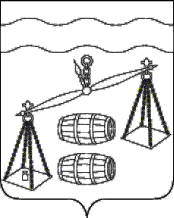 СЕЛЬСКОЕ ПОСЕЛЕНИЕ"деревня ЕРМОЛОВО"КАЛУЖСКАЯ  ОБЛАСТЬ,СУХИНИЧСКИЙ РАЙОНСЕЛЬСКАЯ думаРЕШЕНИЕот 30.10. 2020г.                                                                                          № 15О назначении на должность главы администрации сельского поселения«Деревня Ермолово» 	Рассмотрев итоговый протокол заседания конкурсной комиссии о результатах проведения конкурса на замещение должности главы администрации сельского  поселения «Деревня Ермолово» от 30.10.2020, в соответствии со ст. 37 Федерального закона от 06.10.2003 № 131-ФЗ  «Об общих принципах организации местного самоуправления в Российской Федерации», Положением о порядке проведения конкурса на замещение должности главы администрации (исполнительно – распорядительного органа) сельского поселения «Деревня Ермолово», утвержденного Решением Сельской Думы СП «Деревня Ермолово»  от 25.02.2020 № 214 (в ред. от 28.08.2020 года № 238), руководствуясь  ст. 36 Устава СП «Деревня Ермолово», Сельская Дума СП "Деревня Ермолово"                            Р Е Ш И Л А: 1.Назначить Желтухину Галину Анатольевну на должность главы администрации сельского поселения «Деревня Ермолово» с 30 октября 2020 года. Основание: - итоговый протокол конкурсной комиссии от 30.10.2020 года.- личное заявление Желтухиной Г.А.2. Поручить главе сельского поселения «Деревня Ермолово» И.М. Амелиной  заключить контракт с Желтухиной Г.А., главой администрации сельского поселения «Деревня Ермолово».3. Настоящее решение вступает в силу с момента его подписания и подлежит опубликованию в районной газете «Организатор».Глава сельского поселения«Деревня Ермолово»                                                        И.М. Амелина	